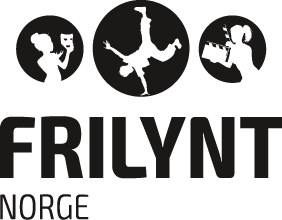 Søknadsskjema for medlemskapi Frilynt NorgeNR. 1NR. 2NR. 3Nr. 4Nr. 5Nr. 6Nr. 7NR. 8NR. 9
Nr. 10Nr. 11Vi søker herved om medlemskap i Frilynt Norge:Sted, dato, signatur (søknad kan sendes på e-post)	Skjemaet sendes til:Frilynt Norge på e-post: post@frilynt.no 
						Signatur, lederKriterier og rettigheter vedrørende medlemskapLokallaget må:være demokratisk med et styre valgt av og blant medlemmene.ha egne vedtekter og arrangere årsmøte minst annen hvert år.gi alle betalende medlemmer, inkludert styret, fulle demokratiske rettigheter fra fylte 15 år. Dvs. at man skal ha stemmerett på årsmøtet og rett til å la seg velge til tillitsverv, og rett til å velge organisasjonstilhørighet.kreve inn en kontingent fra hvert medlem, inkludert styret, hvert år på minimum kr. 50,- pr person. Dette gjelder også ved familiemedlemskap.føre medlemsliste over alle betalende medlemmer med navn, adresse og fødselsår – og sende denne til Frilynt hvert år sammen med et årsrapportskjema.følge de til enhver tid gjeldende vedtekter i Frilynt Norge.betale den fastsatte medlemskontingenten til Frilynt hvert år (Pr. 2017på kr. 4000,- inkluderer forsikring av alle medlemmer i laget)opplyse sine medlemmer om at de blir medlemmer av Frilynt gjennom lokallaget.være partipolitisk, religiøst og språklig nøytralt – dvs. frilynt.legge til organisasjonstilknytningen til Frilynt som en paragraf i egne vedtekter, slik at dette er kjent for medlemmene.Lokallagets rettigheter:Lokallaget har stemmerett og demokratiske rettigheter på årsmøtet i Frilynt NorgeLokallaget kan nominere kandidater til landsstyret i Frilynt.Lokallaget kan ved oppfyllelse av kriteriene for medlemskap søke tilskudd, delta på kurs og benytte medlemsfordelene i Frilynt.Alle lag som oppfyller kriterier for medlemskap har tilgang til alle medlemsfordeler.Ved utmelding:Lokallaget står som medlem så lenge det ønsker det.Dersom laget ønsker utmelding må dette vedtas på lagets årsmøte med ¾ flertall på to ordinære årsmøter. Utmelding skjer så skriftlig med kopi av årsmøtets vedtak.Hjelp med vedtekter og medlemslister:Frilynt hjelper gjerne til med å lage vedtekter/sender over forslag til normalvedtekter til lag som ønsker dette.Frilynt har et elektronisk medlemssystem som er effektivt for både lokallaget og Frilynt sentralt. For mer informasjon, send e-post til medlemsregister@frilynt.no Navn på gruppa/lagetAdresseKommuneFylkeE-postInternettsideOrganisasjonsnummerStyrelederAdressePostnummer / stedFødselsdato (dd.mm.åå)MobilE-postKontaktperson 2Funksjon i gruppaAdressePostnummer / stedFødselsdato (dd.mm.åå)MobilE-postAntall medlemmer totaltAntall medlemmer under 26 årAlle våre lag må ha medlemsliste med fullt navn, adresse, fødselsår på hvert enkelt betalende medlem. Minimum kontingent er kr. 50,-. Lista sendes Frilynt en gang pr. år med signaturen til leder eller revysjef. Dersom laget ikke har medlemslisten klar ved søknad om medlemskap, kan denne ettersendes.Alle våre lag må ha medlemsliste med fullt navn, adresse, fødselsår på hvert enkelt betalende medlem. Minimum kontingent er kr. 50,-. Lista sendes Frilynt en gang pr. år med signaturen til leder eller revysjef. Dersom laget ikke har medlemslisten klar ved søknad om medlemskap, kan denne ettersendes.Antall år gruppa har eksistertOM LAGETS VEDTEKTERJaNeiHusket å legge ved lagets vedtekter?Vi ønsker hjelp til å lage vedtekterAlle medlemslag i Frilynt må ha egne vedtekter som skal gjelde for gruppa. Gruppa må være demokratisk oppbygd. Vedtektene sendes Frilynt. Dersom laget ikke har egne vedtekter fra før kan man laste ned forslag til vedtekter på www.frilynt.no  eller kontakt oss for hjelp.Alle medlemslag i Frilynt må ha egne vedtekter som skal gjelde for gruppa. Gruppa må være demokratisk oppbygd. Vedtektene sendes Frilynt. Dersom laget ikke har egne vedtekter fra før kan man laste ned forslag til vedtekter på www.frilynt.no  eller kontakt oss for hjelp.Alle medlemslag i Frilynt må ha egne vedtekter som skal gjelde for gruppa. Gruppa må være demokratisk oppbygd. Vedtektene sendes Frilynt. Dersom laget ikke har egne vedtekter fra før kan man laste ned forslag til vedtekter på www.frilynt.no  eller kontakt oss for hjelp.Beskrivelse av gruppa og aktiviteten/ begrunnelse for søknadOM FRILYNTS VEDTEKTERJaNeiLaget aksepterer og godkjenner Frilynts vedtekterOM KRITERIER FOR MEDLEMSKAPJaNeiLaget er demokratisk oppbygd med valgt styre av og blant medlemmeneLaget avholder årsmøte/medlemsmøte minst annenhvert årLaget gir stemmerett og fulle demokratiske for alle medlemmer som har fylt 15 årLaget krever inn minimum kr. 50,- pr. person i medlemskontingentLaget er kjent med at det må føre medlemsliste med navn, adresse og fødselsår på alle betalende medlemmerLaget vil opplyse medlemmene om at de ved å betale kontingent til laget også blir med i Frilynt NorgeLaget er partipolitisk, religiøst og språklig nøytraltLaget har gjort seg kjent med Frilynts vedtekter og kriterier og rettigheter vedrørende medlemskap i søknadsskjemaets vedlegg (se s. 3)OM MEDLEMSKAP ANDRE STEDERJaNeiEr gruppa medlem av andre organisasjoner?Hvis ja, hvilke?Hvis ja, hvilke?Hvis ja, hvilke?Annen informasjon: